SUPPLEMENTARYDOCUMENTTrends in laboratory-confirmed bacterial meningitis (2012-2019): national observational study, EnglandSathyavani Subbarao1,3, Sonia Ribeiro1, , Helen Campbell,1  Ifeanyichukwu Okike4, Mary E Ramsay1, Shamez N Ladhani,1,2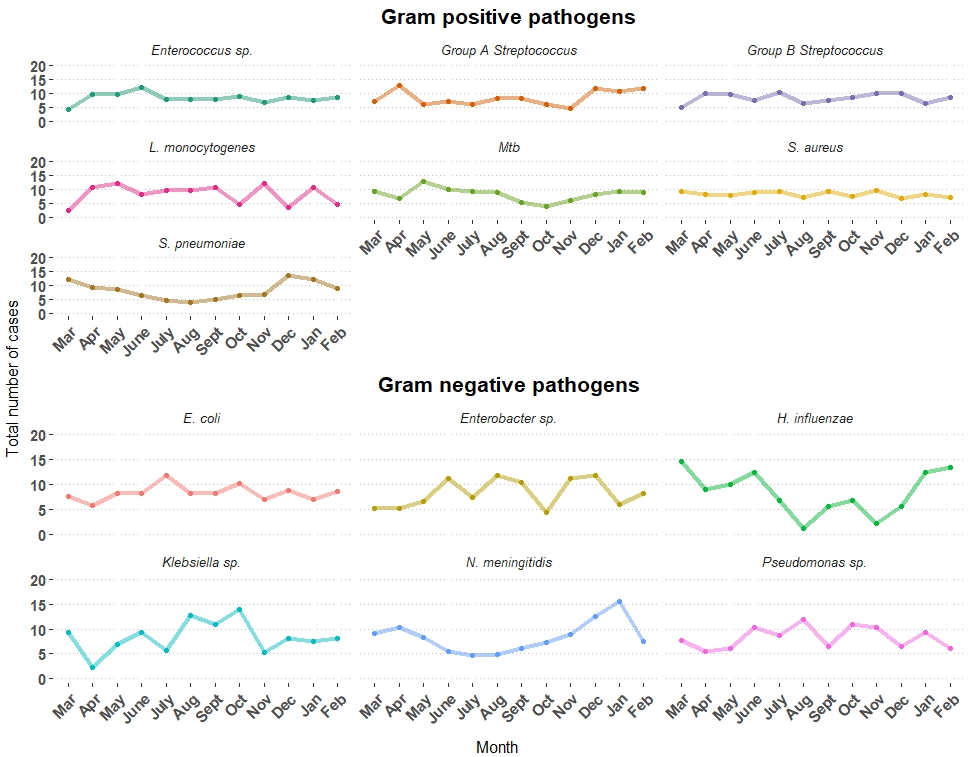 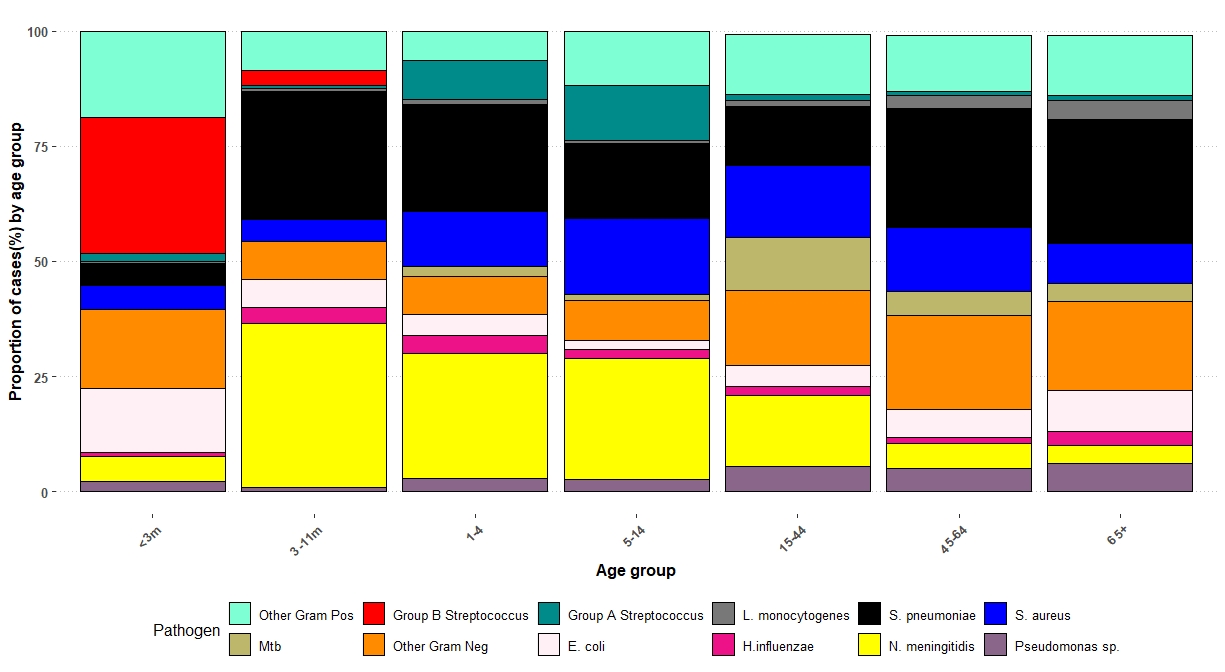 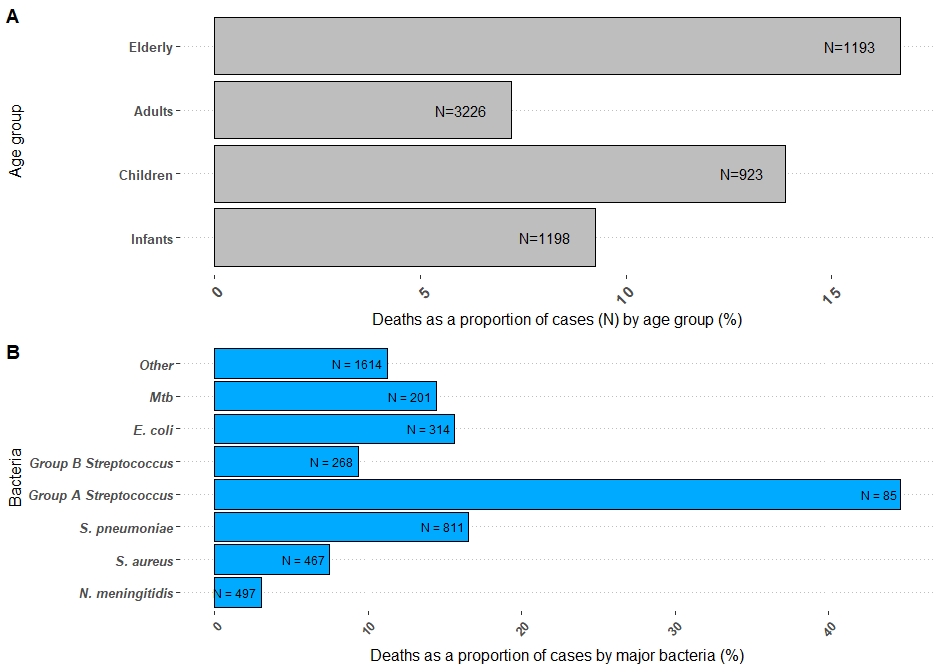 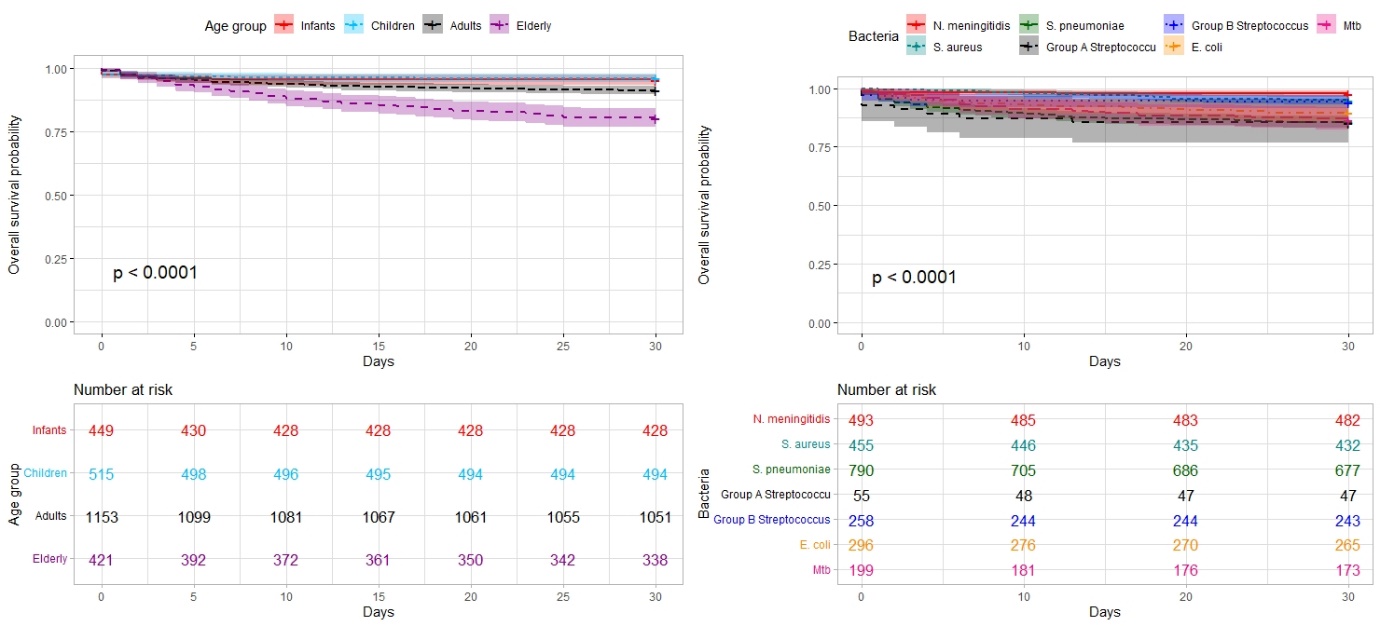 20122013201420152016201720182019mean incidence(mean annual total)/100,000change in incidence per year/100,000 (95% C.I)p valueAge groupIncidence (N)Incidence (N)Incidence (N)Incidence (N)Incidence (N)Incidence (N)Incidence (N)Incidence (N)mean incidence(mean annual total)/100,000change in incidence per year/100,000 (95% C.I)p value<3m41.93 (73)49.67 (84)72.27 (120)55.51 (92)48.42 (81)56.93 (93)63.97 (102)56.23 (87)55.61 (732)1.411(-2.171,4.993)0.3723-11m7.47 (39)8.28 (42)7.43 (37)9.45 (47)10.16 (51)6.73 (33)7.32 (35)7.54 (35)8.05 (319)-0.067(-0.544,0.409)0.7411-41.11 (30)1.06 (29)1.48 (41)1.01 (28)1.09 (30)1.1 (30)1.26 (34)1.01 (27)1.14 (249)-0.01(-0.074,0.054)0.7185-140.31 (19)0.45 (28)0.24 (15)0.17 (11)0.23 (15)0.26 (17)0.38 (26)0.22 (15)0.28 (146)-0.011(-0.048,0.026)0.49515-440.67 (143)0.52 (111)0.5 (106)0.47 (100)0.49 (104)0.55 (117)0.42 (90)0.49 (104)0.51 (875)-0.019(-0.042,0.004)0.09645-641.02 (138)0.71 (96)0.82 (113)0.97 (135)0.86 (121)0.84 (119)0.87 (124)0.91 (131)0.87 (977)-0.001(-0.04,0.039)0.96765+1.58 (143)1.04 (97)0.98 (93)0.8 (78)0.84 (83)0.9 (90)0.86 (88)0.88 (91)0.99 (763)-0.071(-0.145,0.003)0.057